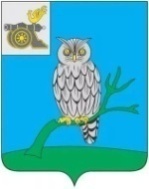 АДМИНИСТРАЦИЯ МУНИЦИПАЛЬНОГО ОБРАЗОВАНИЯ«СЫЧЕВСКИЙ РАЙОН»  СМОЛЕНСКОЙ ОБЛАСТИ П О С Т А Н О В Л Е Н И Еот  15 декабря  2021 года  № 690Об установлении публичного сервитута в целях размещения объектов электросетевого хозяйства в виде железобетонных опор, оборудованных электрическими светильникамиВ соответствии со статьей 23, главой V.7 Земельного кодекса Российской Федерации, Федеральным законом «Об общих принципах организации местного самоуправления в Российской Федерации» от 06.10.2003 года                    №131-ФЗ, статьей 3.3. Постановления Правительства Российской Федерации            от 24.02.2009 г. №160 «О порядке установления охранных зон объектов электросетевого хозяйства и особых условий использовании земельных участков, расположенных в границах таких зон», Уставом муниципального образования «Сычевский район» Смоленской области,  ходатайством                        об установлении публичного сервитута Администрации Никольского сельского поселения Сычевского района Смоленской области, юридический адрес: 215283, Смоленская область, Сычевский район, д. Никольское,                               ИНН: 6715011820, ОГРН: 1056730021831, решением Сычевского районного суда Смоленской области от 19.02.2020 года дело №2-14/2020, рассмотрев представленные документы, учитывая отсутствие заявлений иных правообладателей земельных участков в период публикации сообщения                        о возможном установлении публичного сервитута от 11.11.2021 года,Администрация муниципального образования «Сычевский район» Смоленской области п о с т а н о в л я е т:1. Установить публичный сервитут в целях размещения объектов электросетевого хозяйства в виде железобетонных опор, оборудованных электрическими светильниками, сроком на 49 лет, общей площадью                     21266 кв.м., на земельном участке с кадастровым номером 67:19:0030101:963, относящемся к категории земель населенных пунктов, расположенном                             по адресу: Российская Федерация, Сычевский район, Никольское сельское поселение, д. Хлепень. 2. Утвердить описание местоположения границ публичного сервитута, предусмотренного пунктом 1 настоящего постановления (приложение). 3. Порядок установления зон с особыми условиями использования территории и содержание ограничений прав на земельные участки в границах таких зон, определяются в соответствии с Постановлением Правительства Российской Федерации от 24.02.2009 г. №160 «О порядке установления охранных зон объектов электросетевого хозяйства и особых условий использования земельных участков, расположенных в границах таких зон».4. Отделу по земельным и имущественным отношениям Администрации муниципального образования «Сычевский район» Смоленской области                          в установленном законом порядке обеспечить:4.1. опубликование  настоящего постановления в порядке, установленном для официального опубликования (обнародования) муниципальных правовых актов муниципального образования «Сычевский район» Смоленской области, по месту нахождения земельного участка, в отношении которого принято указанное постановление;4.2. направление копии настоящего постановления в Управление Федеральной службы государственной регистрации, кадастра и картографии          по Смоленской области;4.3. направление копии настоящего постановления правообладателю земельного участка гражданке Ю.Н.Дегтяревой. 5. Контроль за исполнением постановления возложить на начальника отдела по земельным и имущественным отношениям Администрации муниципального образования «Сычевский район» Смоленской области             Т.А. Глазкову.Глава муниципального образования«Сычевский район» Смоленской области                                     Т.В. Никонорова